Тема:Задачи:Образовательные:Воспитательные:Развивающие:Тип урока:Методы и методические приёмы:Оборудование:ЛитератураНа слайдеО?О?ЭпиграфНа доскеОУч-ся у доски?На слайде??!О?О????????????Запись на доскеООО"Железо и его соединения"1)Расширить знания учащихся о химическом элементе – железе и его соединениях.2) Расширить и углубить знания о строении атома, нахождении в природе, получении, физических  и химических свойствах железа, как одного из важнейших представителей  d-элементов.; 1)Развитие критического мышления, самостоятельности и способности к рефлексии.2) Воспитание интереса к предмету.1) Развивать у учащихся способности анализировать, выделять главное, обобщать и делать выводы.2) Развитие абстрактного и логического мышления. 3) Совершенствовать культуру организации эксперимента; установить связь теории с практикой на примере перехода одного класса в другой.КомбинированныйСловесные – эвристическая беседа, рассказ, элементы технологии критического мышления; Наглядные - демонстрация изобразительных наглядных пособий, лабораторный опыт, слайды, раздаточный материал.Корзина, 6 шляп(сделанные из бумаги), 5% р-ры FeCl3, FeCl2, HCl,  NaOH., 2 пробирки.  1.Заир-Бек С.И., Муштавинская И.В. Развитие критического мышления на уроке: Пособие для учителя. М.: Просвещение, 2004.  2.Крицман В.А. Книга для чтения по неорганической химии. М., Просвещение,1984.План урокаСтадия вызова включает задания: « Перевертыши», «Корзина знаний»,  « Отсроченная отгадка».Стадия осмысления нового матриала – включает задания: «Пометки на полях», работа по карточкам, работа с информационной моделью химических свойств железа, выполнение лабораторного опыта по изучению качественных реакций на ионы железа, составление логической схемы «Применение железа и его соединений»Рефлексия – выполнение задания «6 шляп критического мышления».Стадия вызова1 задание: « Перевертыши». Вам необходимо решить анаграммы, найдя закономерность исключить лишнее. Железо ( остальные элементы – неметаллы)Какова же тема урока?Железо и его соединения.Сформулируйте цели и задачи урока?Железо в переводе  шумерского языка – это металл, «капнувший с неба, небесный». Первое  железо, с которым столкнулось человечество, было железо метеоритов. Впервые  доказал, что «железные камни падают с неба», в 1775 году русский ученый П.С.Палас, который привез в Петербург глыбу самородного железного метеорита  весом 600 кг. Самым крупным железным метеоритом является найденный в 1920  году в Юго-Западной Африке метеорит «Гоба» весом около 60 тонн.Хотя железный век закончился, однако, значение железа нисколько не  уменьшилось в жизни человека.  И поэтому начать наш урок хотелось бы со слов  великого русского академика Ферсмана:            «Железо не только основа всего мира, самый главный металл окружающей нас   природы, оно основа культуры и промышленности, оно орудие войны и мирного  труда. И  трудно во всей таблице Менделеева найти и другой такой элемент,       который был бы так связан с прошлыми, настоящими и будущими судьбами  человечества».Расчертите листок вашей тетради на 3 части и подпишите графы.Заполните первые 2 графы, а третью заполните по окончанию урока.2 задание: «Корзина знаний»Ребята, с железом вы очень часто встречаетесь в повседневной жизни, и наверняка, у вас уже имеется определенный багаж знаний об этом элементе. Сейчас нам предстоит очень интересная работа: вы вспоминаете и говорите все что вы знаете об этом элементе и его соединениях, а я записываю все ваши ответы и складываю их в нашу корзину знаний. Не стесняясь высказывайте любые ваши предположения, в ходе урока мы выясним насколько они были верны.Ответы учащихся( Железо распространенный металл, входит в состав метеоритов,….)Усвоение нового материала. Подробное изучение железа мы начнем с характеристики его как химического элемента. У вас на столах имеются карточки с планом, согласно которому вы сначала самостоятельно даете характеристику элементу – железу, а затем вместе проверяем. На выполнение работы 5 минут.Характеристика химического элемента.Положение в ПС1)Химический знак Fe, Аґ – 562) Период  - большой3) Группа VIII, побочной подгруппыСтроение атомаЗаряд ядра 26Кол-во протонов, электронов, нейтронов.26,26Распределение электронов по энергетическим уровням, электронная формула, графическая схема.Элек               Электронная формула                                                 + 26 Fe   ) 2)8)14)2         1s2  2s22p6 3s23p6  3d61s2 4s2  Какие степени окисления характерны для железа?+2,+3,+6Соединения элементаВалентность – II, IIIПростое вещество – металлВысший оксид, характер – Fe2О3, основныйГидрат( продукт соединения оксида с водой) Fe(ОН)3Летучее водородное соединение –Рассмотрим вопрос « Нахождение в природе и физические свойства железа» ( «Пометки на полях»)У вас на столах лежит текст, вам необходимо после прочтения каждого предложения ставить соответствующие пометки: + « Знаю»                                                                                 - «Не знаю»                                                                                ? «Хочу узнать об этом больше»Текст.По распространенности среди металлов железо занимает второе место после алюминея. Железо сыграло большую роль в развитии человеческого общества и не потеряло своего значения в настоящее время. Из всех металлов оно наиболее широко используется в современной промышленности.
Первобытный человек начал использовать железные орудия труда за несколько тысячелетий до нашей эры. В те годы единственным источником этого металла были упавшие на землю метеориты, которые содержат довольно чистое железо. В середине	2-го	тысячелетия	до н. э. в Египте была освоена металлургия железа – получение его из железных руд. Это событие стало началом железного века в истории человечества, который пришел на смену каменному и бронзовому векам. На территории России начало железного века относится к рубежу 2–1-го тысячелетий  до	н.э.
Железо – один из самых распространенных элементов в природе. В земной коре его массовая доля составляет 5,1%, по этому показателю оно уступает только кислороду, кремнию и алюминию. Много железа находится и в небесных телах, что установлено по данным спектрального анализа. В образцах лунного грунта, которые доставила советская автоматическая станция «Луна», обнаружено железо в неокисленном	состоянии.
Основными железными рудами являются– магнетит Fe3O4 – содержит 72% железа, месторождения магнетита встречаются на Южном Урале, Курской магнитной аномалии;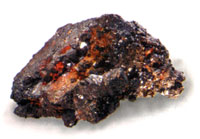 – гематит Fe2O3 – содержит до 65% железа, такие месторождения железа встречаются в Криворожском районе; 
– лимонит Fe2O3•nH2O – содержит до 60% железа, месторождения лимонита встречаются в Крыму, например керченское месторождение;
– пирит FeS2 – содержит примерно 47% железа, месторождения пирита встречаются на Урале.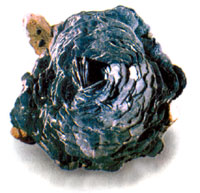 В некоторых местах встречается минерал сидерит, основная составная часть которого- карбонат железа(II) FECO3. Его тоже используют для производства чугуна и стали. Изредка встречается и метеоритное (почти чистое) железо.В водах многих минеральных источников содержатся гидрокарбонат железа FE(HCO3)2 и некоторые другие соли железа. Из курса биологии нам известно, что железо имеет большое значение в живой природе. Оно является важной составной частью гемоглобина крови.Физические свойства.
Чистое железо  - серебристо-белый вязкий и ковкий металл, по внешнему виду  похожий  на платину металл. Температура плавления  железа +15390С. Плотность железа 7,8   г\см3. твердость железа 4,6; оно тверже металлов I-III  групп. Железо пластично. Обладает свойством намагничиваться и размагничиваться при внесении в сильное   магнитное поле. Чистое железо теряет свои магнитные свойства, как только его   выносят из поля внешнего магнита,  а чугун и сталь эти свойства сохраняют долго,   поэтому именно из стали делают постоянные магниты. Так же химически чистое  железо устойчиво к коррозии и хорошо  сопротивляется действию кислот. Ответьте на вопросы.1.Роль железа в развитии человеческого общества.2.Дать краткую характеристику основным железным рудам.3. Какими физическими свойствами обладает железо?Какими же химическими свойствами обладает железо? Информационная схемаFe                              С простыми в-ми              Со сложными в-ми	+О2	+Н2О                              + НаL	+кислоты                              +Ѕ	+щелочи                                                                             +солиВашим домашним заданием будет привести примеры указанных реакций.Какая реакция будет качественной на ионы железа? (Обратите внимание на таблицу растворимости)реакции с образованием нерастворимых оснований Fe(ОH)2  и Fe(ОH)3	Давайте убедимся в этом опытным путем:	Демон.опыт Какие вещества нужно взять, что бы получить Fe(ОH)2  и Fe(ОH)3О:           Щелочь (например NaOH) и растворимую соль  ( например FeCl2  и FeCl3)                       Какие условия необходимы, чтобы прошла реакция??   Перечислите правила техники безопасности при проведении опытов                       Перечислите признаки реакции.                       В первую пробирку с NaOH приливаем FeCl2 . Во вторую    пробирку с NaOH приливаем FeCl3.                        Какие изменения вы наблюдаете в первой пробирке? Перечислите физические свойства  осадка                         Какое вещество выпало в осадок в первой пробирке?Какие изменения вы наблюдаете во второй  пробирке?                    ?   Какое вещество выпало в осадок во второй пробирке?                         Какие вещества мы использовали в опыте                        К какому классу соединений относятся эти вещества?                   Почему реакция  растворимых солей   двух и трех валентного железа со щелочью является качественной на  катионы Fe+2 и Fe+3?                       Сделайте вывод.FeCl2 + 2NaOH→ Fe(ОH)2↓+ 2NaClFe+2 +2OH-→Fe(ОH)2↓зеленоватый осадокFeCl3 + 3NaOH→ Fe(ОH)3 ↓+ 3NaClFe+2 +2OH-→Fe(ОH)2↓красно-бурый осадокА                          А теперь рассмотрим вопрос о применении железа и его соединений.	У вас на столах имеется дополнительный материал по этому вопросу. Вашим заданием будет, прочитав данный текст заполнить логическую схему:3.Рефлексия« 6 шляп критического мышления»Ребята, чтобы закрепить полученный на уроке материал, выполним следующее задание. Класс делится на 6 групп, каждая из групп примеряет свою шляпу и каждый из участников группы высказывает свою точку зрения на поставленный вопрос.1 шляпа « Белая» (белая). Констатирует факты по теме: «Железо и его соединения»Железо – металл средней активности,  используют для производства чугуна и стали, железо пластично,обладает свойством намагничиваться и т.д2 шляпа « Желтая». Участники этой группы высказывают положительные моменты по теме: «Железо и его соединения»является важной составной частью гемоглобина крови.Оксиды и соли железа применяют в производстве красок, магнитных материалов, катализаторов, лекарственных препаратов, удобрений. Железо входит в состав гемоглобина и т.д3 шляпа «Черная» Участники этой группы высказывают негативные моменты по теме: «Железо и его соединения»Коррозия, недостаточное содержание железа в организме человека приводит к головной боли, быстрой утомляемости и другим заболеваниям и т.д
4 шляпа «Синяя»  (Аналитическая)Участники этой группы отвечают на вопросы: Почему железо называли «небесным камнем»? Почему железо проявляет переменные степени окисления? Зачем человечеству нужно железо? Почему железо жизненно необходимый элемент?5 шляпа « Зеленая» ( Творческая)  Участники этой группы высказывают фантастические, возможно даже бредовые идеи « О будущем железо на Земле»6 шляпа « Красная» (Эмоциональная) Участники этой группы формулируют свои эмоции, которые они испытывали при работе на уроке.Вернемся к таблице, записанной в начале занятия, подводя итог нашего занятия, заполните 3 графу в таблице « Что я узнал?»Запишем домашнее задание. Составьте и осуществите цепочку превращений с участием железа. Составьте аннотацию к параграфу 7.5.